ŽÁDOST O PROVEDENÍ CERTIFIKACEŽADATEL – OBJEDNATELVÝROBEK – VÝROBCEV………………………………dne………………………………Jméno a podpis zmocněného                                          Razítko žadatele	                                                                    zástupce žadatele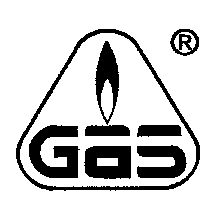 GAS s.r.o.	U plynárny 223, 140 00 Praha 4Název žadatele – objednatele:Název žadatele – objednatele:Název žadatele – objednatele:Adresa žadatele – objednatele:Adresa žadatele – objednatele:Adresa žadatele – objednatele:Telefon:Fax:IČ:E-mail:E-mail:DIČ:Pracovník pro styk s certifikačním orgánem: Pracovník pro styk s certifikačním orgánem: Pracovník pro styk s certifikačním orgánem: Bankovní spojení:						Číslo účtu:Bankovní spojení:						Číslo účtu:Bankovní spojení:						Číslo účtu:Další nezbytné údaje (např. jméno osoby oprávněné k podpisu smlouvy o provedení certifikace včetně funkce):Další nezbytné údaje (např. jméno osoby oprávněné k podpisu smlouvy o provedení certifikace včetně funkce):Další nezbytné údaje (např. jméno osoby oprávněné k podpisu smlouvy o provedení certifikace včetně funkce):Název výrobce:Adresa výrobce:Název výrobku:Typ výrobku včetně označení rozhodujících technických parametrů:Údaje o schválení výrobku u jiných institucí a zkušeben (datum, číslo protokolu, osvědčení apod. včetně adres):1Základní technické parametry a vlastnosti výrobku s uvedením použitých materiálůPříloha 12Seznam předpisů, kterým výrobek odpovídáPříloha 23Technické podklady k výrobku a jeho variantám (např. výkresy sestav a funkčně důležitých součástí, rozpis materiálu, výpočty apod.)Příloha 34Popis funkcePříloha 45Návod k montáži, seřízení a údržběPříloha 56Návod k obsluzePříloha 67Pracovní podmínky (rozsah teplot, tlaků, prostředí, medium apod.)Příloha 78Protokoly o již provedených zkouškáchPříloha 89Údaje o zajištění servisuPříloha 910Další nezbytné údajePříloha 1011U stanovených výrobků prohlášení o shodě ve smyslu § 13 zákona
č. 22/1997 Sb., v platném zněníPříloha 11PODMÍNKY K PROVEDENÍ CERTIFIKACEŽadatel se zavazuje vyhovět požadavkům na certifikaci a předložit všechny informace nezbytné pro hodnocení výrobku, který má být certifikován.V rámci procesu certifikace poskytne žadatel informací o systému řízení výroby, resp. distributor o systému kontroly a skladování.Veškeré změny provedené na výrobku, které mají nebo mohou mít vliv na vlastnosti výrobku rozhodné při jeho posouzení v rámci certifikace, tj. zejména takové, které mohou ovlivnit úroveň kvality, funkčnost, bezpečnost používání apod., sdělí výrobce (distributor) neprodleně certifikačnímu orgánu.Žadatel bere na vědomí, že platnost certifikace je podmíněna:správností a úplností uvedených údajů v této žádosti a přílohách, které jsou její nedílnou součástí,kladným výsledkem dozoru, který je žadatel povinen strpět minimálně jedenkrát ročně.Zjištění změn podle odst. 2, které nebyly certifikačnímu orgánu ohlášeny, nebo nesplnění dalších podmínek může být důvodem pro odejmutí certifikátu.Žadatel souhlasí s právem dozorové činnosti prováděné certifikačním orgánem nad držitelem licence na užívání certifikátu a značky CG a to nejméně jedenkrát ročně a uhradí náklady na její provedení.Žadatel prohlašuje, že údaje uvedené v této žádosti a přílohách, které tvoří její nedílnou součást, jsou správné a úplné.PODMÍNKY K PROVEDENÍ CERTIFIKACEŽadatel se zavazuje vyhovět požadavkům na certifikaci a předložit všechny informace nezbytné pro hodnocení výrobku, který má být certifikován.V rámci procesu certifikace poskytne žadatel informací o systému řízení výroby, resp. distributor o systému kontroly a skladování.Veškeré změny provedené na výrobku, které mají nebo mohou mít vliv na vlastnosti výrobku rozhodné při jeho posouzení v rámci certifikace, tj. zejména takové, které mohou ovlivnit úroveň kvality, funkčnost, bezpečnost používání apod., sdělí výrobce (distributor) neprodleně certifikačnímu orgánu.Žadatel bere na vědomí, že platnost certifikace je podmíněna:správností a úplností uvedených údajů v této žádosti a přílohách, které jsou její nedílnou součástí,kladným výsledkem dozoru, který je žadatel povinen strpět minimálně jedenkrát ročně.Zjištění změn podle odst. 2, které nebyly certifikačnímu orgánu ohlášeny, nebo nesplnění dalších podmínek může být důvodem pro odejmutí certifikátu.Žadatel souhlasí s právem dozorové činnosti prováděné certifikačním orgánem nad držitelem licence na užívání certifikátu a značky CG a to nejméně jedenkrát ročně a uhradí náklady na její provedení.Žadatel prohlašuje, že údaje uvedené v této žádosti a přílohách, které tvoří její nedílnou součást, jsou správné a úplné.PODMÍNKY K PROVEDENÍ CERTIFIKACEŽadatel se zavazuje vyhovět požadavkům na certifikaci a předložit všechny informace nezbytné pro hodnocení výrobku, který má být certifikován.V rámci procesu certifikace poskytne žadatel informací o systému řízení výroby, resp. distributor o systému kontroly a skladování.Veškeré změny provedené na výrobku, které mají nebo mohou mít vliv na vlastnosti výrobku rozhodné při jeho posouzení v rámci certifikace, tj. zejména takové, které mohou ovlivnit úroveň kvality, funkčnost, bezpečnost používání apod., sdělí výrobce (distributor) neprodleně certifikačnímu orgánu.Žadatel bere na vědomí, že platnost certifikace je podmíněna:správností a úplností uvedených údajů v této žádosti a přílohách, které jsou její nedílnou součástí,kladným výsledkem dozoru, který je žadatel povinen strpět minimálně jedenkrát ročně.Zjištění změn podle odst. 2, které nebyly certifikačnímu orgánu ohlášeny, nebo nesplnění dalších podmínek může být důvodem pro odejmutí certifikátu.Žadatel souhlasí s právem dozorové činnosti prováděné certifikačním orgánem nad držitelem licence na užívání certifikátu a značky CG a to nejméně jedenkrát ročně a uhradí náklady na její provedení.Žadatel prohlašuje, že údaje uvedené v této žádosti a přílohách, které tvoří její nedílnou součást, jsou správné a úplné.